EWANGELIAJ 20, 19-23Weźmijcie Ducha ŚwiętegoSłowa Ewangelii według Świętego JanaWieczorem w dniu zmartwychwstania, tam gdzie przebywali uczniowie, choć drzwi były zamknięte z obawy przed Żydami, przyszedł Jezus, stanął pośrodku i rzekł do nich: «Pokój wam!» A to powiedziawszy, pokazał im ręce i bok. Uradowali się zatem uczniowie, ujrzawszy Pana.A Jezus znowu rzekł do nich: «Pokój wam! Jak Ojciec Mnie posłał, tak i Ja was posyłam». Po tych słowach tchnął na nich i  powiedział im: «Weźmijcie Ducha Świętego! Którym odpuścicie grzechy, są  im odpuszczone, a którym zatrzymacie, są im zatrzymane».Oto słowo Pańskie.28.05.2023. Niedziela Zesłania Ducha Świętego. 1. Dzisiaj rozpoczynamy 40-godzinne nabożeństwo. Adoracja dzisiaj i jutro będzie między Mszami. Jutro wigilia św. Wiktora, Święto Matki Kościoła, a po Mszy św. o g. 18.00 odbędzie się procesja z relikwiami św. Wiktora wokół kościoła. Harmonogram 40godzinnego nabożeństwa znajduje się w gablocie przed kościołem.ROZKŁAD 40-GODZINNEGO NABOŻEŃSTWAADORACYJNEGONiedziela Zesłania Ducha św. Godz. 8.00 - Msza św.Godz. 9.30 - Msza św.Adoracja Godz. 11.30 - SumaAdoracja  Godz. 18.00 - Msza św.Poniedziałek – Matki KościołaGodz. 8.00 - Msza św.Godz. 9.30 - Msza św.AdoracjaGodz. 11.30 - Msza św.Adoracja Godz. 18.00. Msza św. i procesja z relikwiami św. Wiktora wokół bazyliki.Wtorek - Odpust św. WiktoraGodz. 8.00 - Msza św. – Nowenna do św. AntoniegoGodz. 9.30 – Msza św. Adoracja10.30 -adoracja relikwii (relikwiarz wystawiony na środku bazyliki)Godz.11.00 – Uroczysta Suma Odpustowa przy udziale Kapituły KolegiackiejAdoracjaGodz. 18.00 Msza św. 2. We czwartek rozpoczynamy nabożeństwa czerwcowe, które będą odprawiane o g. 17.45. 3. W tym tygodniu I czwartek i piątek, sobota i niedziela  miesiąca. W czasie wystawienia będzie możliwość spowiedzi. W czwartek i piątek indywidualna adoracja przed Najświętszym Sakramentem od godz. 17.00 do 18.00, w czasie której będzie odczytana litania do Najświętszego Serca Pana Jezusa. 4. Wyjazd do chorych z racji pierwszego piątku, będzie w sobotę od godz. 9.00.5. W następną niedzielę po Mszy św., o 9.30 w kościele spotkanie z kandydatami do sakramentu bierzmowania – klasa VII 6. W najbliższą niedzielę Uroczystość Trójcy Świętej - tytuł naszej Bazyliki7. W dniach od 09 do 11 czerwca w Pratulinie jest organizowane spotkanie młodzieżowe „Jerycho młodych”. Koszt udziału 60zł. Informacje i zapisy w zakrystii. 8. Bóg zapłać za ofiary na kościół: Bezimiennie z ul. Piłsudskiego – 100zł., 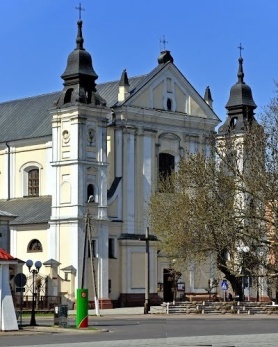 28.05. 2023 r.W CIENIU BazylikiPismo Parafii Trójcy św. w Janowie Podlaskim-do użytku wewnętrznego-PONIEDZIAŁEK – 29 maja PONIEDZIAŁEK – 29 maja 8.001.+Jana Owerko – greg. – of. rodzina. 9.30Wypominkowa11.301. +Elżbietę Zielińską – of. Grażyna z rodziną.2.+Mariana Bodzaka – of. Bracia z KRM z Werchlisia.  18.001. +Stanisławę, Stanisława, Janinę, Pawła, Sławomira, zm. z rodz. Kirczuków, Chomiczów, Hałabudów, Skrodziuków.  WTOREK –30 maja WTOREK –30 maja 8.00 1. Nowenna do św. Antoniego.9.301. +Jana Owerko – greg. – of. rodzina. ZAKOŃCZENIE11.001. Dz.bł., o Boże błog., opiekę MB, zdrowie, dla rodzin, dzieci i wnuków – of. rodzice.  18.001. Dz.bł., z racji imienin Marii Brojek – of. koleżanki.  ŚRODA – 31 majaŚRODA – 31 maja7.00 1. +Rodziców: Antoniego i Stanisławę Nieścioruk – of. córka.15.151.+Władysława Drabika. 18.001.W intencji uczestników nowenny do MBNP.Czwartek – 01 czerwcaCzwartek – 01 czerwca7.001.+Aleksandra (r.), Zbigniewa, Kazimierę, Annę, Stanisława, Eugenię, Antoniego – of. Krystyna Bielińska. 15.151. O powołania kapłańskie i zakonne.  18.001.+Andrzeja, Czesława Tyszko (r.). PIĄTEK – 02 czerwcaPIĄTEK – 02 czerwca7.001. +Elżbietę Zielińską – of. Katarzyna i Michał Baster z dziećmi. 15.151. +Elżbietę i Krzysztofa Zielińskich – of. rodzina Plażuk z Białej Podlaskiej.  18.001. Dz.bł., w r. urodzin Franciszka Mosia i pozostałych wnuków2.+Halinę Melaniuk (9r.)SOBOTA – 03 czerwca SOBOTA – 03 czerwca 7.001.+Elżbietę i Krzysztofa Zielińskich – of. koleżanka Barbara z rodziną. 15.151. +Janinę, Antoniego, Halinę, Jana, zm. z rodz. Dacewiczów i Turów.  18.001.+Franciszka, Kazimierę (r.), Mariannę, Józefa, zm. z rodz. Nikoniuków i Kotlarczuków. NIEDZIELA – 04 czerwca NIEDZIELA – 04 czerwca 8.001.+Zm. z rodz. Caruków i Niedzielskich – of. Barbara Krzesiak. 9.301.+Jana (8r.), Stanisława, Leokadię, Michała, Zofię, Józefa, Annę, Józefa, Eugeniusza – of. rodzina. 2. Dz.bł., o Boże bł., opiekę MB dla Ewy i Waldemara z racji 40 r. ślubu – of. dzieci.   11.301. W int. Jubilata15.151.+Emilię (r.), i Szymona Waszczuków, Tadeusza Toczyńskiego, zm. z rodz. Waszczuków i Pozaroszczyków. 18.001.   Za parafian.